Ministero dell’Economia e delle FinanzeDIPARTIMENTO DELL’AMMINISTRAZIONE GENERALE, DEL PERSONALE E DEI SERVIZI DIREZIONE SISTEMI INFORMATIVI E DELL’INNOVAZIONE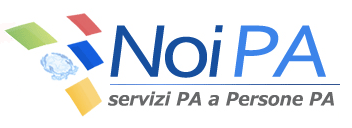 Oggetto: anticipata chiusura dell’applicazione “Gestione anagrafica”.Si informa che per il solo giorno di venerdì 10 ottobre a partire  dalle ore 12 non sarà possibile utilizzare il modulo “Gestione Anagrafica” del sistema NoiPA. Tale sospensione si rende necessaria per consentire la messa in linea di nuove funzioni relative all’implementazione del modulo stesso.Rimarranno invariate le modalità e i tempi di fruizione di tutte le altre applicazioni del sistema NoiPA.Saranno tempestivamente comunicate eventuali variazioni dei tempi pianificati.Il DIRIGENTERoberta LOTTIDataRoma, 9 ottobre 2014Messaggio132/2014DestinatariUtenti NoiPATipoMessaggioAreaNoiPA